Second Grade News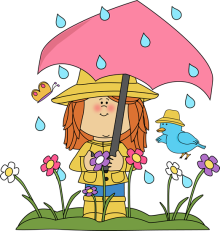   MaySecond graders will be working on the following curriculum topics:Language Arts: Setting, ThemeMath: Three-Digit Addition and SubtractionSocial Studies: People at WorkScience: EcosystemsHealth: Taking Care of EarthWe have some exciting special events coming this month: May 1- 5th MAP AssessmentsMay 12    4th Grade StoreMay 15    PTO (6:30 @ PES)May 18    Field Trip to Prairie ParkMay 19    Field Day (12:15-2:30)May 24    Last Day of SchoolReminders:Gambino’s reading slips are due at the end of the month.  Students who return this will also receive a coupon from Hamburger in Paradise.